Collbran Community Yard SaleWelcome to Collbran! We are so excited to host you in our beautiful town. Please enjoy the following Yard Sale locations.     Downtown Sale Locations 1008 Elm Ave312 Putney Ave413 Spring StGandi Park – 5800 Peninsula Rd(multi-family selling site)Surrounding Areas Sale Locations57704 Hwy 330, Space 2315616 57 ½ Rd **ESTATE SALE**14800 N Ouray Ct59512 ME Rd*Please refer to your maps or navigation apps for the above addresses in red.*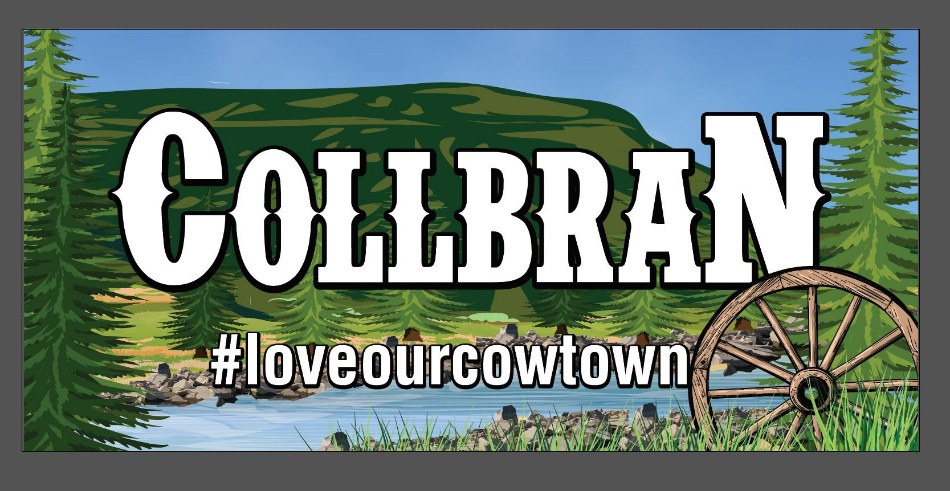 Thank you for joining us. Come Back and Visit Again Soon!